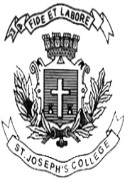 ST. JOSEPH’S COLLEGE (AUTONOMOUS), BENGALURU-27I  B.A POLITICAL SCIENCEFIRST SEMESTER EXAMINATION(Examination conducted in March 2022)PS 1221: Political Theory      Time- 3 hrs. 			                                                            Max Marks: 100This question paper contains 1 printed page and three parts                                                      Part AI   Answer any five of the following question in about 30-40 words each.   (5x3=15)Give the meaning of Political theory supported by any two definitions. Illustrate David Easton’s Political system Model. Differentiate between Classical and Modern Liberalism. What is Washington Consensus?What are the different forms of Libertarianism? How has Bikhu Parekh conceptualised Multiculturalism?                                             Part- B                II Answer any four of the following question in about 150 words each                                                                                                                                                  (4x10=40)Critically examine the Behavioural approach to the study of Political theory. Explain John Rawl’s concept of Political Liberalism. Explain Robert Nozick’s Entitlement theory. What is Communitarianism? Highlight its concerns. What is Secularism? Bring out Mahatma Gandhi’s secular ideas expressed during his early part of life.                                           Part-C              III Answer any three of the following questions in about 300 words each                                                                                                                                            (3x15=45)Bring out the Contributory factors for the decline of Political theory, as assessed by some Scholars. What are the factors which have rekindled interest in Normative Political theory?13. Explain the features of Liberalism as summed up by J.S.Mill.  14. Explain Multiculturalism from the Indian perspective. What are the contemporary         challenges to Indian Multiculturalism? 15. Elucidate Partha Chatterjee’s views on Secularism. 									PS1221-A-21